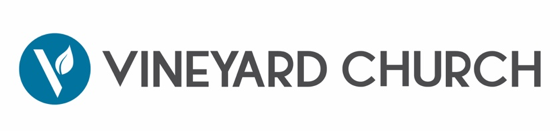 Intern CoordinatorPurpose of the Job:The Intern Coordinator uses independent analysis and judgement to develop, coordinate, and supervise complex and varied administrative tasks in order to provide exemplary career services to the campus community.  The position encompasses two distinct areas of responsibility:  Internship development and coordination, employer relations and student/academic department relations.
Experience and Knowledge Required:Bachelor’s Degree or equivalent in field of (one or more) business, marketing, psychology, communication, public relations or related majorPossess experience in collegiate environment to understand academic culture and ability to interact effectively with faculty, staff, students, parents and administrators Experience in experiential education, career advising, presentations and public speakingStrong leadership and team building skills Must be a self-starter with strong analytical and problem-solving skillsVast understanding of the vision, structure and systems related to Worship at Vineyard ChurchExceptional organization, communication, verbal, interpersonal skills and commitment to cultural diversityAbility to work with minimal supervision and handle multiple projects effectivelyProficiency in Excel, Word, PowerPoint, and GmailAbility to learn and use Church Community Builder (CCB) software, Wufoo (survey platform), Church, Planning Center Online (PCO) software, and Basecamp (Project Management System)Willingness to work after hours or on weekends when neededExceptional work ethic and commitment to excellenceMust exhibit excellent oral and written communication skillsAbility to respect confidentiality and ethical boundaries with regard to guidelines, supervision and professional consultationAbility to respond professionally to common inquires and/or complaints from students or staffEssential Functions and Responsibilities:Provide leadership in the development and implementation of a viable internship programDevelop and revise internship policies and proceduresPlan and conduct internship workshops and information programs Develop an internship manual and promotional material and updates as neededAssess the effectiveness of internship programsAssist in marketing the services and programs through developing appropriate materials Excellent time management, problem-solving, and organizational skills Personal initiative and resourcefulness; ability to act and resolve needs independentlyParticipate in the musical production of all Vineyards services and special eventsOther Duties and Responsibilities:Available during non-business hours for emergency workAll other duties as assignedEmployee’s possess and exhibit the following core values in their daily lives:Love for God Love for PeopleWork Ethic that is excellent, protective and frugal with time and moneyAttitude of a servant, enjoyable to be with and devoted to the call of God and the ChurchPositive attitudeHeart of a servantFun/enjoyableLoyalShare Vineyards vision to fulfill the Great Commission with integrity and passionHigh capacity multi-task individual comfortable working independently without constant supervisionStrong written / oral communication and interpersonal skillsHighly self-motivated and directedAbility to effectively prioritize and execute tasks in a high-pressure environmentManager’s Signature: __________________________________________________ Date:_________________________Employee’s Signature: _________________________________________________ Date:_________________________Direct Report’s Signature: ______________________________________________ Date:__________________________